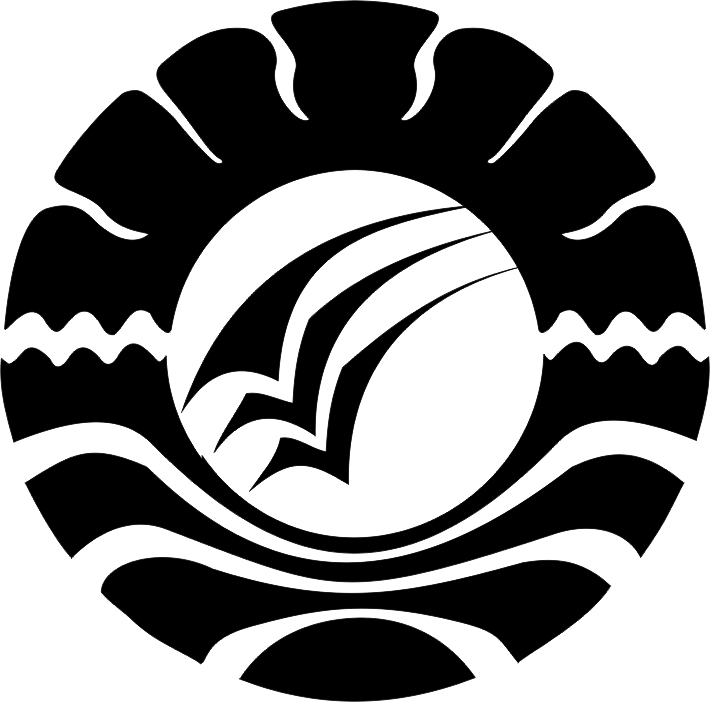 HUBUNGAN GAYA KEPEMIMPINAN KEPALA SEKOLAH DENGAN KINERJA GURU SEKOLAH MENENGAH ATAS DI KECAMATAN ALLA KABUPATEN ENREKANGSKRIPSIDiajukan untuk Memenuhi Sebagian Persyaratan Guna Memperoleh Gelar SarjanaPendidikan (S.Pd) pada Program Studi Administrasi Pendidikan Strata Satu (S1) Fakultas Ilmu PendidikanUniversitas Negeri MakassarOleh:RAHMANIAR Z.NIM 1243041001JURUSAN ADMINISTRASI PENDIDIKANFAKULTAS ILMU PENDIDIKANUNIVERSITAS NEGERI MAKASSAR2016